INDICAÇÃO Nº 5555/2017Sugere ao Poder Executivo Municipal e aos órgãos competentes, construção de canaleta para escoamento de águas pluviais em cruzamento do Jardim São Camilo. Excelentíssimo Senhor Prefeito Municipal, Nos termos do Art. 108 do Regimento Interno desta Casa de Leis, dirijo-me a Vossa Excelência para sugerir que, por intermédio do Setor competente, construção de canaleta para escoamento de águas pluviais no cruzamento das Ruas Vereador Leonildo Inocente e São Jorge no bairro São Camilo.Justificativa:Esta é uma das centenas de indicações que realizo visando apoio da Administração municipal, para a solução desse problema enfrentado diariamente pela população do bairro São Camilo, afinal, não há canaleta na via e a cada dia que se passa, a cada chuva, a situação tem piorado e muito em breve as águas acabarão por invadir as residências próximas e além disso, os buracos na via causados pelo acumulo de água, estão causando danos aos veículos dos contribuintes de Santa Bárbara. Desta forma, ante o apelo dos moradores, venho requerer mais uma vez, que esta Administração deixe a política de lado e passe a enxergar somente a necessidade da população daquele local que necessita desta obra. Palácio 15 de Junho - Plenário Dr. Tancredo Neves, 23 de junho de 2017.Antonio Carlos RibeiroCarlão Motorista-vereador-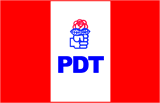 